Lección 13: Números enteros y fraccionesEncontremos fracciones y números enteros que sean equivalentes.Calentamiento: Observa y pregúntate: Cuatro rectas numéricas¿Qué observas? ¿Qué te preguntas?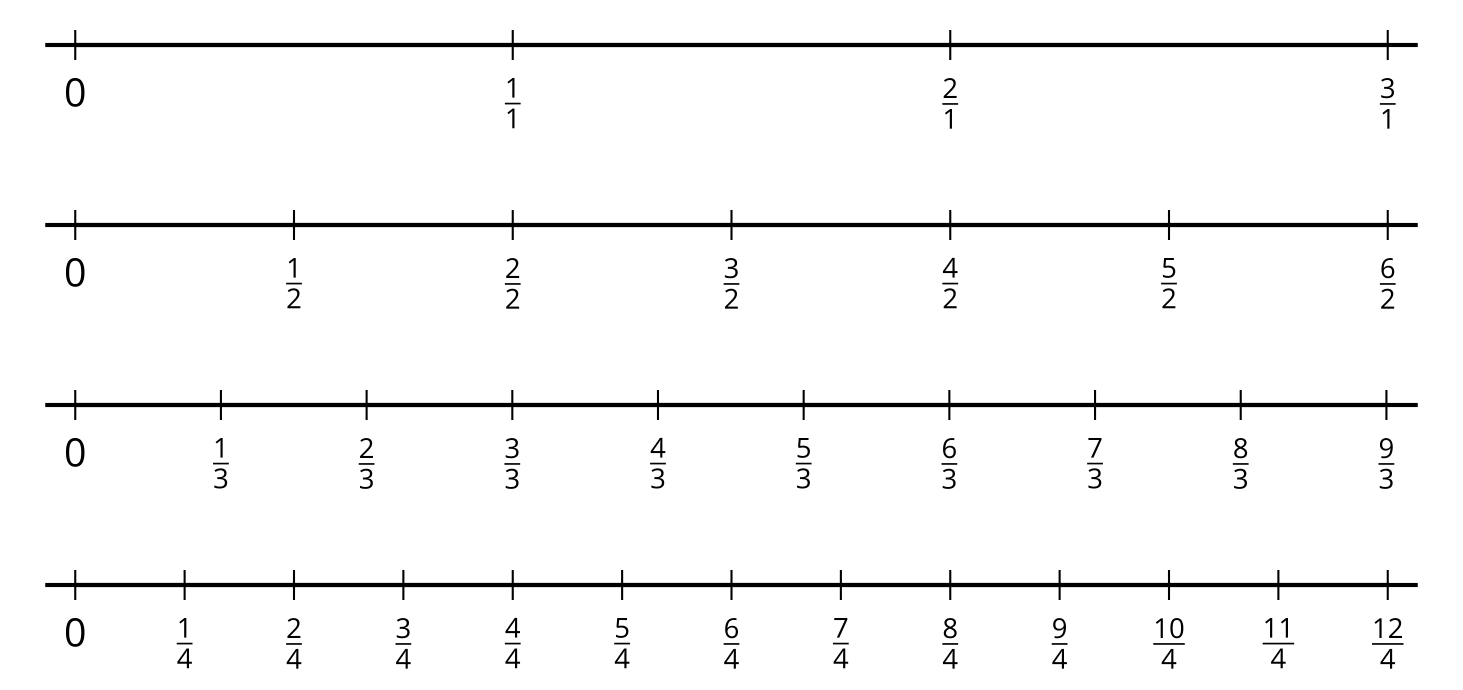 13.1: Números enteros ocultosEn cada recta numérica, marca las fracciones que son equivalentes a números enteros. Explica cómo lo sabes.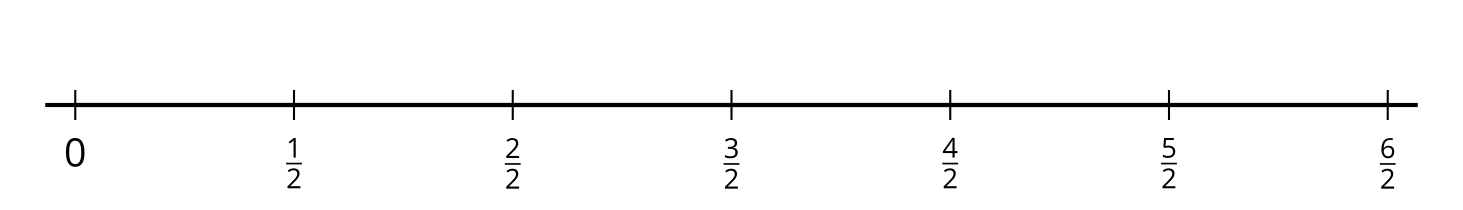 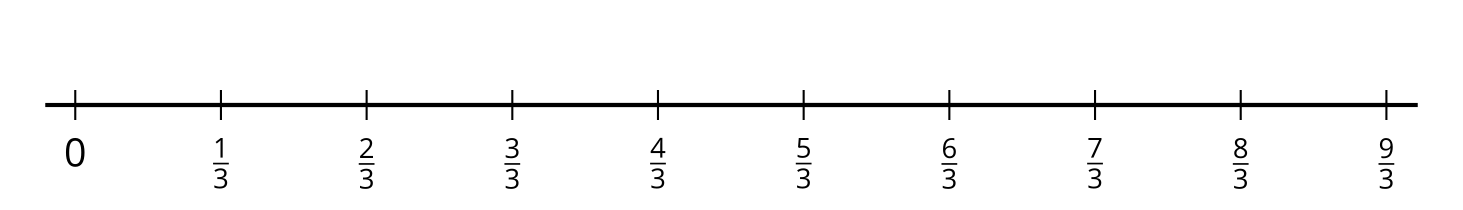 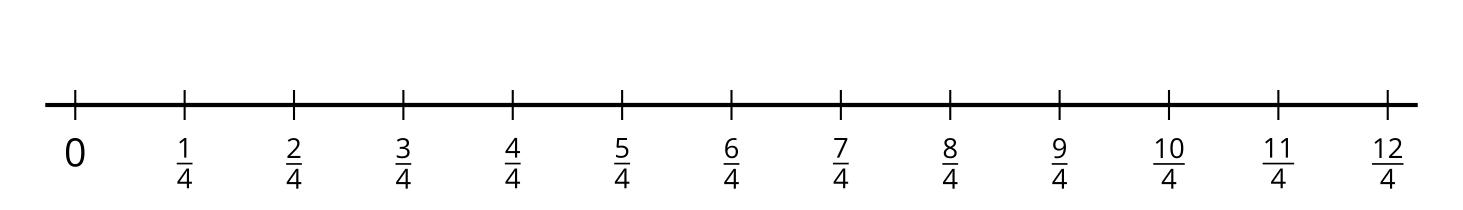 Podemos escribir  para mostrar que  y 2 están en la misma ubicación en la recta numérica, así que son equivalentes. Escribe otras 5 ecuaciones que muestren fracciones que son equivalentes a números enteros. Usa las rectas numéricas si te ayuda.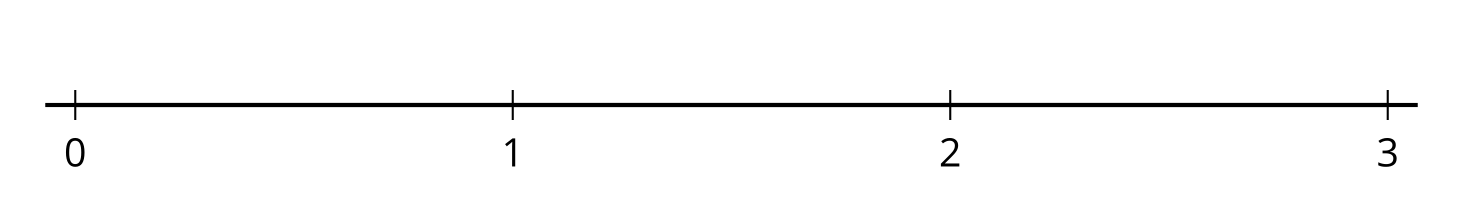 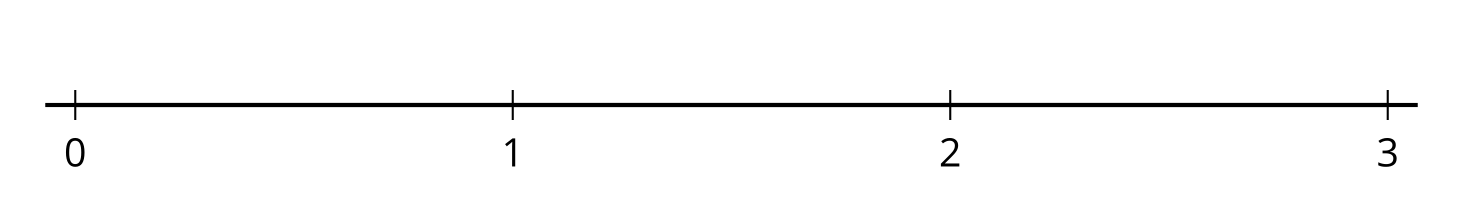 Decide si cada fracción es equivalente a un número entero. Si te ayuda, usa rectas numéricas.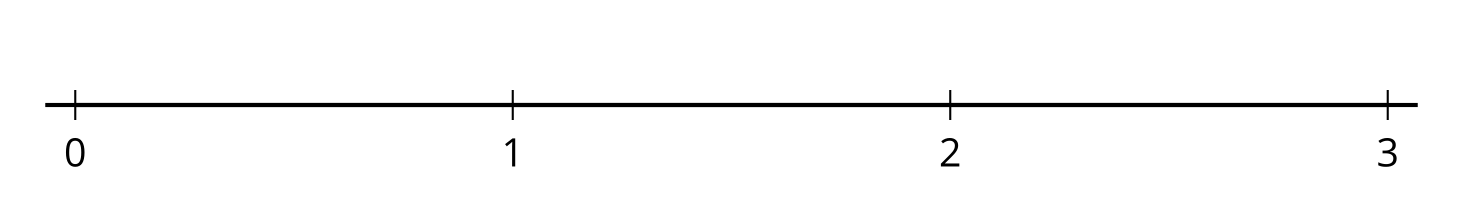 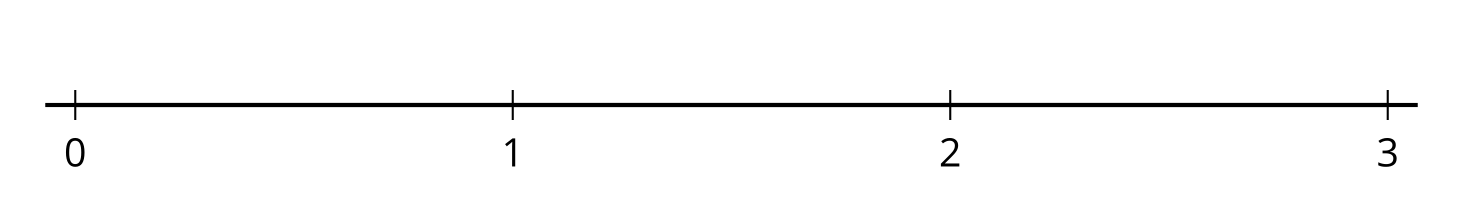 13.2: Escribámoslos como fraccionesCompleta la tabla con tu grupo. En cada columna, escribe fracciones que sean equivalentes al número entero de la primera fila.  Paso 1: Escribe dos fracciones que sean equivalentes a cada número entero (seis fracciones en total). Pasa tu hoja a tu derecha. Paso 2: Cuando recibas la hoja de tu compañero, escribe una fracción nueva que sea equivalente a uno de los números enteros.Repitan el paso 2 hasta que la tabla esté completa. 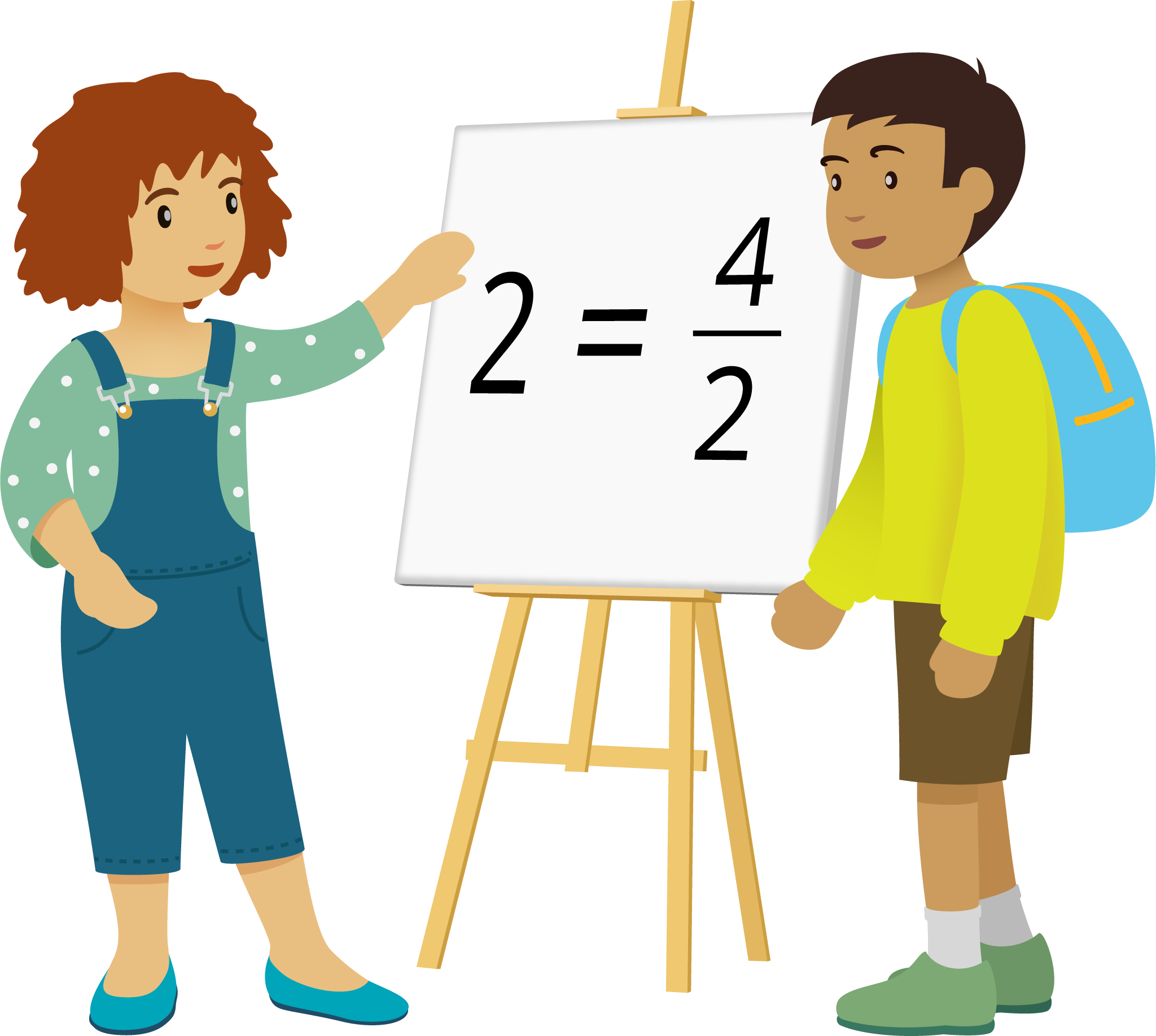 ​Section SummarySection Summary En esta sección, aprendimos que fracciones que son diferentes pueden ser equivalentes. Sabemos que las fracciones son equivalentes si tienen el mismo tamaño o están ubicadas en el mismo lugar en la recta numérica.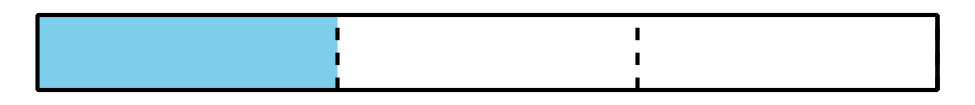 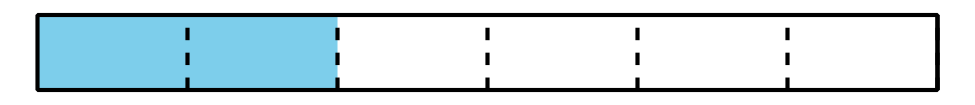 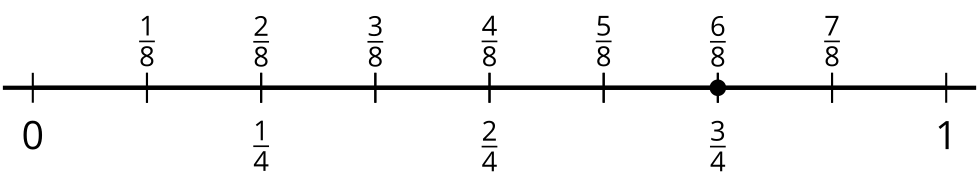 También aprendimos que algunas fracciones son números enteros y que podemos escribir números enteros como fracciones.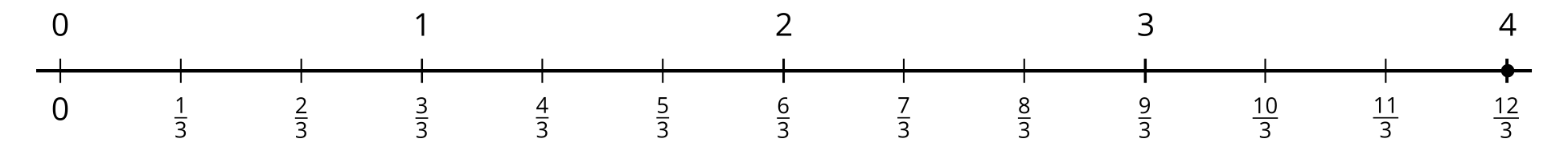 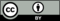 © CC BY 2021 Illustrative Mathematics®456